Муниципальное бюджетное учреждение дополнительного образования г. Мурманска«ЦЕНТР ПСИХОЛОГО-ПЕДАГОГИЧЕСКОЙ, МЕДИЦИНСКОЙ И СОЦИАЛЬНОЙ ПОМОЩИ»Памятка для педагогов.Профилактика суицидального поведения детей и подростков.Говоря о профилактике суицида, нужно в первую очередь отметить, что в большинстве случаев самоубийства среди несовершеннолетних не являются внезапными и непредсказуемыми. В ряде случаев на возможное самоубийство указывают лишь неуловимые намеки, но чаще всего угрозы вполне легко узнать.Причинами самоубийств детей и подростков могут быть:семейные конфликты, развод (для подростков — развод родителей);болезнь, смерть близких и друзей;одиночество, неудачная любовь;ощущение своей несостоятельности (неуспех при сдаче экзамена, не соответствие требованиям родителей);оскорбление, унижение со стороны окружающих, в том числе и со стороны членов семьи и т.д.опасение уголовной ответственности;боязнь иного наказания или позора;конфликты, связанные с учебой;реакции на чувство вины или следствие переживания стыда, страх столкновения с болезненной ситуацией,протест против окружения, против ситуации, сложившейся в определенной социальной группе;месть;избежание (наказания, страдания);самонаказание;отказ (от существования). Например, в суицидальных попытках подростков можно выделить следующие побуждения: Это может быть сигнал дистресса: «Обратите на меня внимание, мне плохо!».Также подросток может манипулировать другими, например, принять большую дозу таблеток, чтобы заставить друга или подругу вернуться к нему. Важно обращать внимание на такое поведение или «шантаж», потому что недостаточно адекватная оценка последствий аутоагрессивных действий может привести к завершению попытки. Понятие «смерть» в этом возрасте обычно воспринимается весьма абстрактно, как что-то временнее, похожее на сон, не всегда связанное с собственной личностью. В отличии от взрослых, у детей и подростков отсутствуют четкие границы между истинной суицидальной попыткой и демонстративно - шантажирующим аутоагрессивным поступком.Другой вариант — стремление наказать других, возможно, сказать им: «Вы пожалеете, когда я умру».   О теме суицидального поведения подростков имеется много информации, которая не всегда достоверна.   Чтобы оказать помощь человеку, намеревающемуся совершить суицид, важно уметь разделять мифы и факты о суициде.Мифы и факты о самоубийствеСпособы информирования о намерении суицида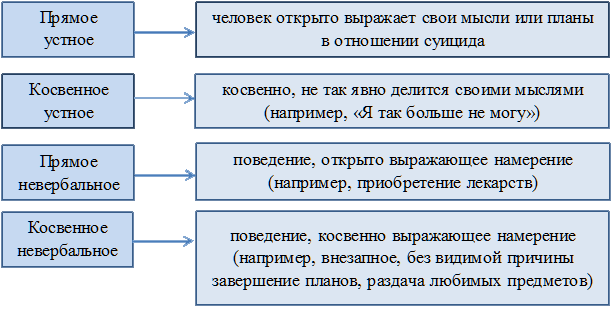 Как поступить, если замечены намерения совершить самоубийствоВнимательно выслушайте решившегося на самоубийство подростка. В состоянии душевного кризиса любому из нас, прежде всего, необходим кто-нибудь, кто готов нас выслушать. Приложите все усилия, чтобы понять проблему, скрытую за словами.Оцените серьезность намерений и чувств ребенка. Если он или она уже имеют конкретный план самоубийства, ситуация более острая, чем если эти планы расплывчаты и неопределенны.Оцените глубину эмоционального кризиса. Подросток может испытывать серьезные трудности, но при этом не помышлять о самоубийстве. Часто человек, недавно находившийся в состоянии сильной подавленности и истощения, вдруг начинает бурную, неустанную деятельность. Такое поведение также может служить основанием для тревоги.Внимательно отнеситесь ко всем, даже самым незначительным обидам и жалобам. Не пренебрегайте ничем из сказанного. Подростки могут и не давать воли чувствам, скрывая свои проблемы, но в то же время косвенно сообщать о них.   Если вы заметили у ребенка суицидальные намерения, постарайтесь поговорить с ним по душам. Аккуратно спросите, думает ли подросток о самоубийстве, есть ли у него план реализации. Опыт показывает, что такой вопрос редко приносит вред. Часто подросток бывает рад возможности открыто высказать свои проблемы. Только не задавайте вопроса о суициде внезапно, если человек сам не затрагивает эту тему.    Постарайтесь выяснить, что его волнует, как он себя чувствует среди сверстников, что радует или делает несчастным, загнанным в ловушку, кто его друзья и чем он увлечен в данный момент.   Важно найти выход из сложившейся ситуации. Бывает, что ребенку достаточно просто выговориться, снять накопившееся напряжение, и его готовность к суициду снижается.   Всегда следует уяснить «Какая причина» и «Какова цель» совершаемого ребенком действия.Как говорить с ребёнкомЧто может удержать подростка от суицида:Интенсивная эмоциональная привязанность к значимым близким.Поддержка семьи, друзей, других важных в жизни ребенка людей.Приносящая удовлетворение жизнь в обществе, школьном коллективе.Наличие творческих планов, тенденций, замыслов.Религиозные, культурные и этнические ценности.Социальная интеграция, например, через учебную деятельность, конструктивное использование досуга.
Помогите ребенку осознать его личностные ресурсы.Вселяйте надежду, что все проблемы можно решить конструктивно.№МИФЫФАКТЫ1Если человек говорит о самоубийстве – он пытается привлечь к себе вниманиеЧасто говорящие о самоубийстве переживают душевную боль и хотят поставить о ней в известность значимых людей, ближайшее окружение2Самоубийство случается без предупрежденияПриблизительно 8 из 10 суицидентов подают окружающим предупреждающие знаки о грядущем поступке3Самоубийство – явление наследуемоеЧеловек может использовать аутоагрессивные модели поведения, если они существуют в семье или значимом окружении4Те, кто кончают жизнь самоубийством, психически больныМногие, совершающие самоубийство, не страдают никакими психическими заболеваниями5Разговоры о суициде могут способствовать его совершениюРазговор о самоубийстве не является причиной, но может быть первым шагом его предупреждения6Если человек в прошлом совершил суицидальную попытку, то больше подобное не повторитьсяЧаще всего эти действия повторяются вновь, и достигается желаемый результат7Покушающиеся на самоубийство желают умеретьПодавляющие большинство суициентов скорее хотят избавиться от невыносимой психической (иногда физической) боли, чем умереть, поэтому готовы принять помощь8Все, приводящие к самоубийству действия, являются импульсивнымиБольшинство людей обдумывают свои планы, сообщая о них окружающим, аффективная (импульсивная) реакция может быть побуждающим действием при наличии намерений9Самоубийство невозможно предотвратитьПроявление внимания к суициденту, принятие всерьез его высказываний, оказание поддержки и знания о том, куда можно обратиться за помощью, могут предотвратить большую часть самоубийствЕсли Вы слышитеОбязательно скажитеЗапрещено говорить«Ненавижу всех…»«Чувствую, что что-то происходит. Давай поговорим об этом»«Когда я был в твоем возрасте…да ты просто несешь чушь!»«Все безнадежнои бессмысленно»«Чувствую, что ты подавлен. Иногда мы все так чувствуем себя. Давай обсудим, какие у тебя или у нас есть проблемы, как их можно разрешить»«Подумай о тех, кому хуже, чем тебе»«Всем было бы лучше без меня!»«Ты много значишь для меня, для нас. Меня беспокоит твое настроение. Поговорим об этом»«Не говори глупостей. Поговорим о другом.»«Вы не понимаете меня!»«Расскажи мне, что ты чувствуешь. Я действительно хочу тебя понять»«Где уж мне тебя понять!»«Я совершил ужасный поступок»«Я чувствую, что ты ощущаешь вину. Давай поговорим об этом»«И что ты теперь хочешь? Выкладывай немедленно!»«У меня никогда ничего не получается»«Ты сейчас ощущаешь недостаток сил. Давай обсудим, как это изменить»«Не получается – значит, не старался!»